GPF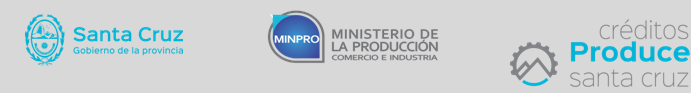 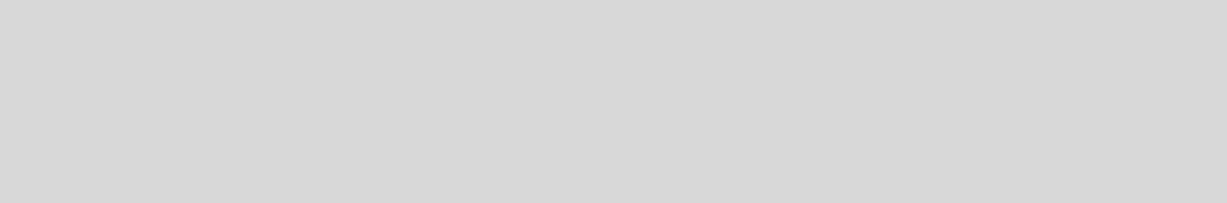 Guía de Presentación FísicaDocumentación primera etapa Presentación Previa (G1)Fotocopia de primera y segunda hoja DNI Titulares que demuestre residencia en Santa Cruz.Constancia CUIT CUIL.Fotocopia de libreta o partida de matrimonio.En caso de divorcio deberá presentar acta de divorcio vincular.Constancia de inscripción correspondiente a la condición frente a IVA declarada (Formulario AFIP)Fotocopia de DDJJ de Ganancias.Demostrar domicilio con comprobante de boletas o certificado policial.Para Línea Joven Emprendedor deberá adjuntar analítico o título de nivel de estudios alcanzados.Declaración Patrimonial con fecha del último día del mes anterior a la presentación del proyecto: GMB – Guía de Manifestación de Bienes, suscripta bajo firma de declaración jurada.Copia de las habilitaciones y autorizaciones correspondientes para el desarrollo de las actividades actuales o a desarrollar.Nota de solicitud de Financiamiento: GN – Guía de Nota de Solicitud.Inscribirse en el RUPAE (Registro Único Provincial de Actividades Económicas) en la Secretaría de Comercio del Ministerio de la Producción de la Provincia de Santa Cruz o a través de registropyme@minpro.gob.arGarantías: (Deberá adjuntar la que corresponda a la línea solicitada)Garantías Personales presenta copia de recibo de sueldo o certificados de Ingresos.Garantías Solidarias presentar fotocopias de DNI de terceros y recibo de sueldo.Para Garantía hipotecaria (Título de Propiedad) o  prendaria (Titulo de Vehículo, liberado es decir sin prenda)       En caso de que la garantía sea de un tercero, debe adjuntar nota con autorización del mismo.INFORMACION IMPORTANTE:RECUERDE QUE LAS LINEAS PRODUCE SANTA CRUZ, CONSTA DE 2 (DOS) ETAPAS Y REQUISITOS.LUEGO DE HABER PRESENTADO LA PRIMERA ETAPA (G1) Y EL BANCO HABER EMITIDO SU CORRESPONDIENTE INFORME FINANCIERO SIENDO APTO, SE LE REMITIRA LA SEGUNDA ETAPA (G2) CON SUS REQUISITOS.SI ES DE SU INTERES, PUEDE SOLICITAR G2 Y REQUISITOS PARA AVANZAR CON EL PROCEDIMIENTO ADMINISTRATIVO.Tener en cuenta que el correo electrónico y  teléfono declarado en el formulario serán las vías de comunicación por las cuales mantendremos intercambio de información necesaria para evaluar su proyecto.-Documentación segunda etapa Formulación del Proyecto (G2)Del destino del crédito solicitado adjuntar facturas proforma de las inversiones a realizar.Título de propiedad del bien donde se realizan las inversiones o constancia de obligaciones cumplidas (contrato de alquiler, cesión de uso, comodato).Si tiene Obra Civil deberá presentar Planos generales aprobados (Por Arq o mmo)Fotos del lugar y del productoMemoria descriptiva de su proyectoTener en cuenta que el correo electrónico y  teléfono declarado en el formulario serán las vías de comunicación por las cuales mantendremos intercambio de información necesaria para evaluar su proyecto.-“Si necesitas atención, contención y asesoramiento en situaciones de violencia por motivos de gènero llama de manera gratuita al 144; al 0800-333-4041 o al 2966 – 15464122 las 24 horas, los 365 dias del año”